四川省中药饮片有限责任公司六月第三批招标公告尊敬的供货商：我公司需购进以下中药材，将于6月23日进行中药材招标采购，招标明细如下：1、招标品种、数量及质量要求：注：以上品种规格要求除特殊注明外，其它项目都必须是无虫蛀，无霉变，无泛油和符合现行中国药典标准及公司内控标准（内控质量标准高于药典）。2、供货商须为具备相关销售资质的中药材种植公司/经营公司/中药饮片公司或具备自产自销资质的农户,必须具备开具增值税专用发票的能力（农户除外），供应商资质材料应符合法定要求，并确保药材来源可溯。并于2022年6月30日12:00前将报价单及销售资质盖鲜章后扫描以PDF格式发到好人堂采购招标微信号内（微信号：13881102703）。3、投标品种需于所供原药材大货内取样，样品200克，需能看出大货等级。样品用空白纸箱包装贴上标签，标签注明品名、产地、规格、重量。并于2022年6月30日12：00前邮寄到四川省成都市郫都区中国川菜产业化园区永安路560号，刘老师(收)联系电话：13881102703。4、所有品种供应商报价均为中药材运送到公司指定地点的含税单价。5、开标时间：2022年7月2日上午10：00开标(若遇特殊情况，则顺延开标时间，时间另行通知)。中标后，质量部保存样品，照样品收货。未中标者，若供应商需要退回样品，可在招标后沟通退回样品。6、供应商所送大货外观质量、等级与所提供样品不一致的，货物质量与合同质量要求不符的，公司予以退货。7、保证金：中标供应商需在收到中标通知后三个工作日内按中标金额的5%向以下账户交纳保证金。名称：四川省中药饮片有限责任公司开户行：兴业银行股份有限公司成都郫都支行银行账号：4312001001000054528、我公司在收到保证金后与中标供应商签订采购合同，如供应商未按要求送货或所供大货质量与中标样品不一致，影响我公司业务进展，将全额扣除保证金。中标来货后检测不合格的，所产生的检测费用，由供应商自行承担。合同期内中标供应商若无违约行为的，保证金在合同履行完毕后全额退回原交款账户。9、如有不明确处请咨询：电话（028-61410919/13881102703）四川省中药饮片有限责任公司2022年6月23日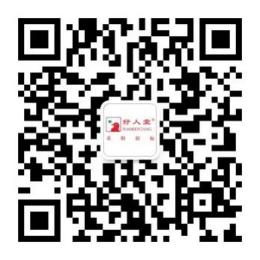 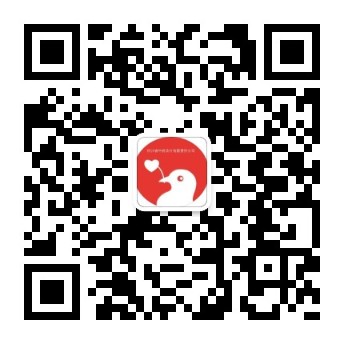 好人堂采购招标微信号                        好人堂采购招标公众号序号品名产地采购数量（kg）质量要求内控质量标准符合标准备注1细辛辽宁3500除去地膜，泥沙，石头，地膜不得过0.055%，其余杂质泥沙石头不得过3%。长度在3cm以上。表面灰黄色，断面黄白色或白色。本品含挥发油不得少于2.5%（ml/g）本品按干燥品计算，含细辛脂素（C20H18O6）不得少于0.055%《中国药典》2020年版一部及公司内控标准